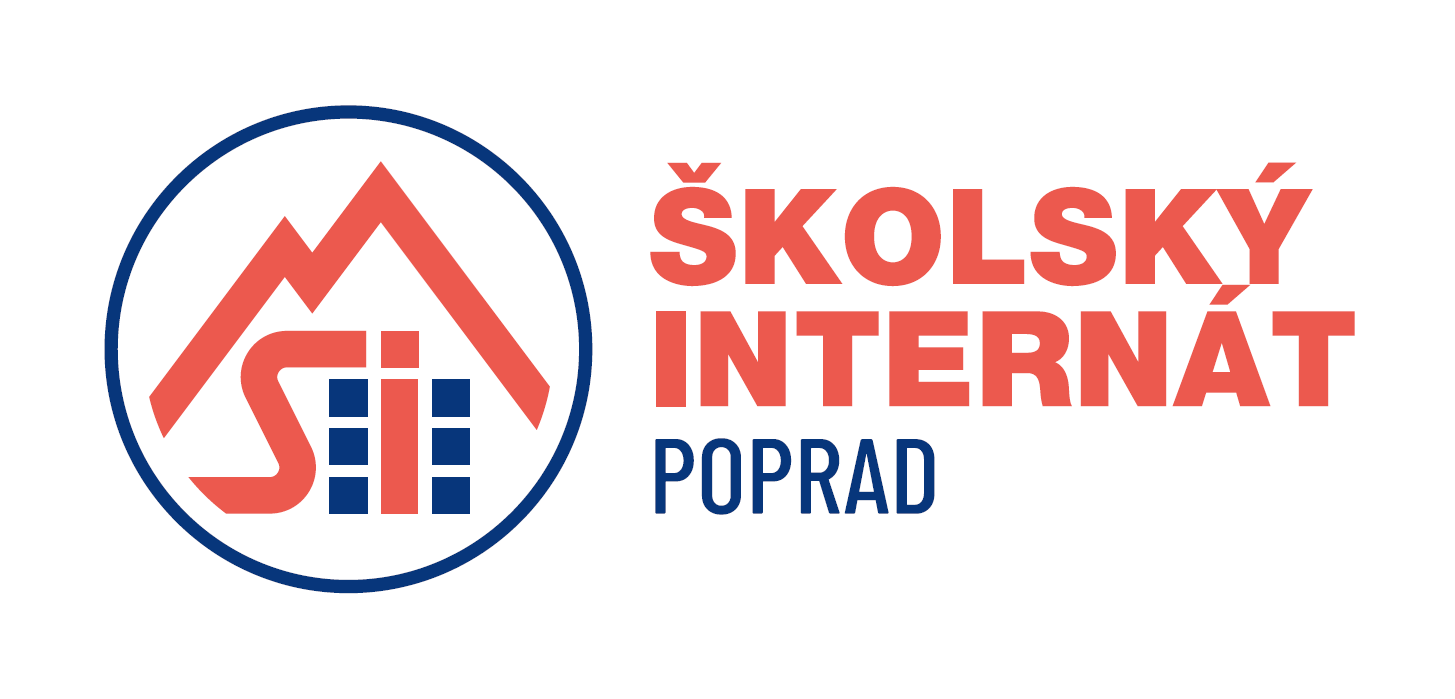 ŽIADOSŤ O PRIJATIE DO ŠKOLSKÉHO INTERNÁTUÚdaje o žiakovi				školský rok          /INFORMOVANÝ SÚHLAS ZÁKONNÝCH ZÁSTUPCOVVychovávatelia nezodpovedajú za zvereného žiaka:V čase osobného voľna a vychádzky udelenej skupinovým vychovávateľom.telefonického oznámenia zákonných zástupcov o jeho uvoľnení,svojvoľného opustenia internátu bez oznámenia službukonajúcemu vychovávateľovi.Po odchode môjho syna/dcéry z budovy internátu plne preberám zodpovednosť za jeho/jej konanie.V ..............................,  dňa ...................................						.......................................................						Podpis zákonného zástupcu žiakaMeno a priezvisko žiaka:Meno a priezvisko žiaka:Dátum narodenia:                           Miesto narodenia:Dátum narodenia:                           Miesto narodenia:Rodné číslo:Presná adresa bydliska, PSČ:Presná adresa bydliska, PSČ:Názov a adresa školy, ktorú bude navštevovať:Názov a adresa školy, ktorú bude navštevovať:Číslo občianskeho preukazu žiaka:Číslo občianskeho preukazu žiaka:Vydal PZ:Na účely komunikácie so žiakomNa účely komunikácie so žiakome-mail žiaka:e-mail žiaka:Číslo telefónu žiaka:Údaje o žiakoviÚdaje o žiakoviÚdaje o žiakoviNa účely komunikácie so zákonným zástupcomNa účely komunikácie so zákonným zástupcomNa účely komunikácie so zákonným zástupcomMeno a priezvisko otcaPovolanie:Adresa zamestnávateľa:Telefón :e-mail:Meno a priezvisko matkyPovolanie:Adresa zamestnávateľa:Telefón :e-mail:Ak nežije rodič  s rodinouAk nebýva žiak s rodičmi, meno zodpovedného zástupcu a príbuzenský vzťahAdresa:Telefón :e-mail:e-mail: